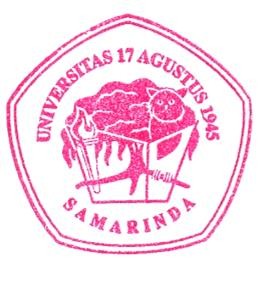 SURAT PENGAJUAN JUDUL DAN PENGESAHAN SKRIPSI FISIPOL UNTAG 1945 SAMARINDAKepada Yth,Bapak Dekan Fakultas Ilmu Sosial dan Ilmu Politik Universitas 17 Agustus 1945 SamarindaDi –SAMARINDAYang bertanda tangan dibawah ini :N a m a	:  . . . . . . . . . . . . . . . . . . .N P M.	:  . . .13.1001.3509…..Jurusan	: Ilmu Administrasi Program Studi	:  Administrasi NegaraMengajukan rancangan judul skripsi beribut :……………………………………………………………………………………………………………………………………………………………………………………………………………………………………………………………………………………………………………………Dengan proposal research design seperti terlampirAtas persetujuannya di sampaikan penghargaan dengan ucapan terima kasih.Disetujui Tanggal : ……………………………………………… Pembimbing I	: ……………………………………………… Pembimbing II	: ………………………………………………Disetujui,	Samarinda,Pembantu Dekan I	Pemohon,Dra. Hj. Nanik Pujiastuti, M.Si	………………………………